Первенство Кемеровской области по шахматам среди команд детских домов и православных школг. Кемерово							Полуфинал «А»						01.06.2015 г.Главный судья:				А. А. ШаабПервенство Кемеровской области по шахматам среди команд детских домов и православных школг. Кемерово							Полуфинал «Б»						01.06.2015 г.Главный судья:				А. А. Шааб№ п/пКомандаСостав11223344455566ОчкиОчкиМестоМесто1Детский дом «Радуга», г. КиселевскКалачев Е.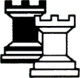 010000201,51,50004,5651Детский дом «Радуга», г. КиселевскСпаковский Л.110000211,51,50024,5451Детский дом «Радуга», г. КиселевскГоловушкин П.0100++201,51,50014,5551Детский дом «Радуга», г. КиселевскБуров С.0100++2=1,51,5001,54,54-552Детский дом №1, г. КемеровоСолдатенков А.13001131330039332Детский дом №1, г. КемеровоМоисеев А.03000030330009632Детский дом №1, г. КемеровоИохно А.1300++31330039332Детский дом №1, г. КемеровоРахматулин И.1300++31330039333Гимназия №6, г. МеждуреченскТятюшкин Д.141411414411513123Гимназия №6, г. МеждуреченскРыжкин Д.141411414401413223Гимназия №6, г. МеждуреченскИльин Н.1414++414401413223Гимназия №6, г. МеждуреченскЖигальцев А.1414++414401413224Детский дом №6,г. Прокопьевск Фоменко Д.1201000110014564Детский дом №6,г. Прокопьевск Шангин А.1211001110034364Детский дом №6,г. Прокопьевск -2-1-0-11-0-4-64Детский дом №6,г. Прокопьевск -2-1-0-11-0-4-65Церковь иконы «Всех скорбящих Радость»г. КемеровоБагринцев А.12,501001330026,5445Церковь иконы «Всех скорбящих Радость»г. КемеровоЗайцев И.02,511000330016,5545Церковь иконы «Всех скорбящих Радость»г. КемеровоНикитин Е.12,50100+330026,5445Церковь иконы «Всех скорбящих Радость»г. КемеровоЗырянов М.=2,50100+33001,56,54-546Ильинская воскресная школа, г. ОсинникиЧистяков Н.141403144114415216Ильинская воскресная школа, г. ОсинникиПетушков А.141413144114515116Ильинская воскресная школа, г. ОсинникиГладких Д.141413+44114515116Ильинская воскресная школа, г. ОсинникиТитов К.141413+4411451511№ п/пКомандаСостав11223344455566ОчкиОчкиМестоМесто1Святого праведного Иоанна Кронштадского, г. БерезовскийРудаков А.001400114413312331Святого праведного Иоанна Кронштадского, г. БерезовскийБикмулин И.0014111144033123-531Святого праведного Иоанна Кронштадского, г. БерезовскийАкимов А.0014001144133122-331Святого праведного Иоанна Кронштадского, г. БерезовскийБойко И.00+400114413312332Киселевское благочиние храм иконы Божьей Матери «Скоропослушница»Тарасов Н.141411414414520112Киселевское благочиние храм иконы Божьей Матери «Скоропослушница»Григорьев Д.141411414414520112Киселевское благочиние храм иконы Божьей Матери «Скоропослушница»Ушаков Г.141411414414520112Киселевское благочиние храм иконы Божьей Матери «Скоропослушница»Пасека П.14+411414414520113Детский дом №5,г. Прокопьевск Антонов К.00000001220012563Детский дом №5,г. Прокопьевск Ширнин А.00000001220012563Детский дом №5,г. Прокопьевск Песков А.00000000220002663Детский дом №5,г. Прокопьевск -0-0--0-22-0-2-64Православная гимназия, г. НовокузнецкПортнов И.13001413313413224Православная гимназия, г. НовокузнецкЛитке А.030014133133133-524Православная гимназия, г. НовокузнецкКузнецов Т.130014033032134-524Православная гимназия, г. НовокузнецкМарухин Д.1300+413313413225Воскресная школа при храме Всех Святых, г. МеждуреченскФомин К.00000201101,504,5655Воскресная школа при храме Всех Святых, г. МеждуреченскЛузин С.00000201101,504,5655Воскресная школа при храме Всех Святых, г. МеждуреченскКожевников Д.00001211111,534,52-355Воскресная школа при храме Всех Святых, г. МеждуреченскМагденко Н.0000+2011=1,51,54,54-556Детский дом № 95, г. НовокузнецкЩербин С.010014011112,528,5446Детский дом № 95, г. НовокузнецкГладков А.110014011112,538,53-546Детский дом № 95, г. НовокузнецкКузнецов М.010014111002,528,54-546Детский дом № 95, г. НовокузнецкФедоров С.0100+4011==2,51,58,54-54